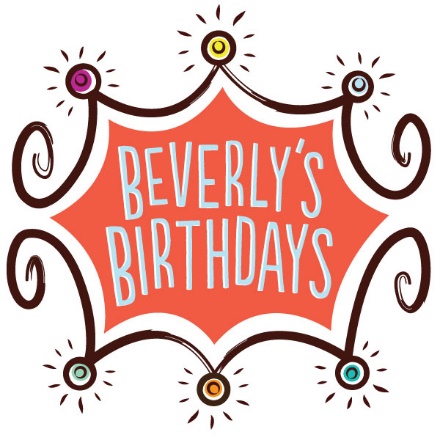 2019 CORPORATE SPONSORSHIP PLATFORM SUBMISSION FORM After reviewing the 2019 Corporate Sponsorship Platform Packet, please complete this form and return it to Megs Yunn at myunn@beverlysbirthdays.org or:
Attention: Beverly’s Birthdays9799 Laurel AvenueNorth Huntingdon, PA 15642If you have any questions, please call Megs Yunn at 412-720-9737
Please select the sponsorship level for 2019: □ $10,000 TITLE SPONSOR □ $5,000 PLATINUM SPONSOR□ $2,500 GOLD SPONSOR □ $1,000 SILVER SPONSOR  □ $500 BRONZE SPONSOR  □ $250 PARTY SPONSOR  (NOTE- RECOGNITION FOR EVENING OF BIRTHDAY CHEER EVENT ONLY)COMPANY/DONOR (as it should appear on sponsorship): __________________________________________________IF COMPANY, NAME OF CONTACT PERSON:__________________________________________________________ADDRESS:________________________________________________CITY:_______________________STATE:______ZIP:_________________PHONE:__________________________EMAIL:______________________________________We will contact you shortly after receiving your completed form to confirm the details of your sponsorship. Thank you!